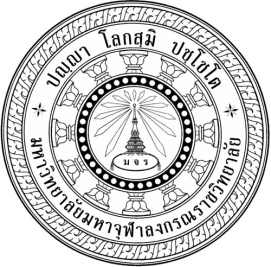 พุทธบูรณาการเพื่อการพัฒนาประสิทธิผลการบริหารงาน
ของเทศบาลเมืองในจังหวัดชลบุรี BUDDHISM INTEGRATED ADMINISTRATION EFFECTIVENESS DEVELOPMENT OF CITY MUNICIPALITIES IN CHONBURI PROVINCEพระมหาวิเศษ กนฺตธมฺโม (มั่งคั่ง)ดุษฎีนิพนธ์นี้เป็นส่วนหนึ่งของการศึกษาตามหลักสูตรปริญญาปรัชญาดุษฎีบัณฑิตสาขาวิชารัฐประศาสนศาสตร์บัณฑิตวิทยาลัยมหาวิทยาลัยมหาจุฬาลงกรณราชวิทยาลัยพุทธศักราช ๒๕๖๔พุทธบูรณาการเพื่อการพัฒนาประสิทธิผลการบริหารงานของเทศบาลเมืองในจังหวัดชลบุรีพระมหาวิเศษ กนฺตธมฺโม (มั่งคั่ง)ดุษฎีนิพนธ์นี้เป็นส่วนหนึ่งของการศึกษาตามหลักสูตรปริญญาปรัชญาดุษฎีบัณฑิตสาขาวิชารัฐประศาสนศาสตร์บัณฑิตวิทยาลัยมหาวิทยาลัยมหาจุฬาลงกรณราชวิทยาลัยพุทธศักราช ๒๕๖๔(ลิขสิทธิ์เป็นของมหาวิทยาลัยมหาจุฬาลงกรณราชวิทยาลัย)Buddhism Integrated Administration Effectiveness Development of City Municipalities in Chonburi ProvincePhramahawiset Kãntaḍhammo (Mangkhang)A Dissertation Submitted in Partial Fulfillment of the Requirements for the Degree ofDoctor of Philosophy(Public Administration)Graduate SchoolMahachulalongkornrajavidyalaya UniversityC.E. 2021(Copyright by Mahachulalongkornrajavidyalaya University)ชื่อดุษฎีนิพนธ์		: พุทธบูรณาการเพื่อการพัฒนาประสิทธิผลการบริหารงานของเทศบาล	  เมืองในจังหวัดชลบุรีผู้วิจัย			: พระมหาวิเศษ กนฺตธมฺโม (มั่งคั่ง)ปริญญา			: ปรัชญาดุษฎีบัณฑิต (รัฐประศาสนศาสตร์) คณะกรรมการควบคุมดุษฎีนิพนธ์			: รศ. ดร.สุรินทร์ นิยมางกูร, วท.บ. (วิทยาศาสตร์ทั่วไป),                                 M.S. (Statistics), พท.ม. (สถิติประยุกต์), Ph.D. (Development        Administration                                         : รศ. ดร.สมาน งามสนิท B.A. Government, M.A.Communication Arts, พบ.ด. (เอกการบริหารการพัฒนา)Arts, พบ.ด. (เอกการบริหารการพัฒนา)วันสำเร็จการศึกษา	: ๑๑ กันยายน ๒๕๖๔บทคัดย่อดุษฎีนิพนธ์นี้มีวัตถุประสงค์เพื่อ ๑. ศึกษาประสิทธิผลการบริหารงานของเทศบาลเมืองในจังหวัดชลบุรี ๒. ศึกษาปัจจัยที่ส่งผลต่อประสิทธิผลการบริหารงานของเทศบาลเมืองในจังหวัดชลบุรี ๓. นำเสนอรูปแบบรูปแบบพุทธบูรณาการเพื่อการพัฒนาประสิทธิผลการบริหารงานของเทศบาลเมืองในจังหวัดชลบุรี ดำเนินการตามระเบียบวิธีวิจัยแบบผสานวิธี โดยการวิจัยเชิงปริมาณใช้แบบสอบถามที่มีค่าความเชื่อมั่นทั้งฉบับเท่ากับ  ๐.๙๗๓ เก็บข้อมูลจากกลุ่มตัวอย่าง คือ บุคลากรของเทศบาลเมืองในจังหวัดชลบุรี จำนวน ๓๕๔ คน วิเคราะห์ข้อมูลโดยหาค่าความถี่ ค่าร้อยละ ค่าเฉลี่ย ส่วนเบี่ยงเบนมาตรฐานและการวิเคราะห์โดยใช้การวิเคราะห์ถดถอยอย่างง่ายและการถดถอยแบบขั้นตอน การวิจัยเชิงคุณภาพใช้วิธีการสัมภาษณ์เชิงลึกกับผู้ให้ข้อมูลสำคัญ จำนวน ๑๗ รูปหรือคนแบบตัวต่อตัว วิเคราะห์ข้อมูลโดยการวิเคราะห์เนื้อหาเชิงพรรณนาและการสนทนากลุ่มเฉพาะจำนวน ๙ รูปหรือคน เพื่อยืนยันโมเดลหลังจากการสังเคราะห์ข้อมูล ผลการวิจัยพบว่า๑. ประสิทธิผลการบริหารงานของเทศบาลเมืองในจังหวัดชลบุรี โดยภาพรวมอยู่ในระดับมาก (  = ๔.๐๕, S.D. = ๐.๖๙๓) เมื่อพิจารณาเป็นรายด้าน ประกอบด้วย ๑) ด้านแผนพัฒนาของอปท. ๒) ด้านคุณภาพการให้บริการ ๓) ด้านการปฏิบัติราชการ และ๔) ด้านการพัฒนาองค์กร พบว่าอยู่ในระดับมากทุกด้าน๒. ปัจจัยที่ส่งผลต่อประสิทธิผลการบริหารงานของเทศบาลเมืองในจังหวัดชลบุรี พบว่า หลักอิทธิบาท ๔ และการบริหารสมัยใหม่ ส่งผลร่วมกันต่อประสิทธิผลการบริหารงานของเทศบาลเมืองในจังหวัดชลบุรี  (ที่ระดับนัยสำคัญทางสถิติ ๐.๐๑) ซึ่งอิทธิบาท ๔ และการบริหารสมัยใหม่สามารถร่วมกันอธิบายความผันแปรของประสิทธิผลการบริหารงานของเทศบาลใจเมืองในจังหวัดชลบุรี ได้ร้อยละ ๘๔.๖ โดยมีสัมประสิทธิ์การถดถอยมาตรฐาน เท่ากับ ๐.๖๓๘ และ ๐.๓๐๙ ตามลำดับ๓. รูปแบบพุทธบูรณาการเพื่อการพัฒนาประสิทธิผลการบริหารงานของเทศบาลเมืองในจังหวัดชลบุรี พบว่า ประสิทธิผลการบริหารงานของเทศบาลเมืองในจังหวัดชลบุรี ทั้ง ๔ ด้าน ประกอบด้วย ๑) ด้านแผนพัฒนาของ อปท. ๒) ด้านคุณภาพการให้บริการ ๓) ด้านการปฏิบัติราชการ ๔) ด้านการพัฒนาองค์กร โดยในการบริหารงานของเทศบาลมีปัจจัยการบริหาร ๒ อย่าง คือ การบริหารสมัยใหม่และแรงจูงใจในการบริหารงาน นอกจากนั้นยังบูรณาการหลักอิทธิบาท ๔ มีลักษณะดังนี้ ๑) ด้านฉันทะ (มีใจรัก) ได้แก่ บริหารงานด้วยความสมัครใจ มุ่งหวังในความสำเร็จและพัฒนางานอยู่เสมอ ๒) ด้านวิริยะ (พากเพียรทำ) ได้แก่ ยึดหลักความสำเร็จ ทุ่มเทเวลาและความสามารถและหมั่นเพียรหาประสบการณ์ ๓) ด้านจิตตะ (เอาจิตฝักใฝ่) ได้แก่ เกี่ยวข้องกับงานอยู่เป็นนิตย์ รับผิดชอบในงานอย่างเต็มที่และเป็นมิตรกับผู้อยู่ในการปกครอง ๔) ด้านวิมังสา (ใช้ปัญญาสอบสวน) ได้แก่ พิจารณาใคร่ครวญ ตรวจสอบข้อบกพร่อง ค้นคว้าเพิ่มพูนและสร้างระบบและขั้นตอนDissertion Title	: Integrative Buddhism for Administration Effectiveness  Development of City Municipalities in Chonburi ProvinceResearcher		: Phramahawiset Kãntadhammo (Mangkhang)Degree			: Doctor of Philosophy (Public Administration)Dissertation Supervisory Committee: Assoc. Prof. Dr. Surin Niyamangkoon, B.S. (General Sciences), M.S. (Statistics), M.S. (Applied Statistics), Ph.D. (Development Administration)         : Assoc. Prof. Dr.Sman Ngamsnit  Ph.D. (Public Administration)M.A. (Communication Arts) B.A. (Policy Science)Date of Graduation	: September 11, 2021AbstractObjectives of this dissertation were: 1.To study the effectiveness administration of  Muang Municipality in Chonburi Province 2. To study factors affecting the effectiveness administration of Muang Municipality in Chonburi Province and 3. To propose Buddhism integrated effectiveness administration of Muang Municipality in  Chonburi  Province. Methodology was the mixed:  The quantitative method, data were collected with questionnaires that had reliability value at 0.973 from 354 samples who were Municipality personnel and analyzed by frequency, percent, average, mean, standard deviation and stepwise simple regression. The qualitative method: data were collected from 17 key informants by face to face in-depth-interviewing and analyzed by content descriptive interpretation. Data were also collected from 9 participants in focus group discussion to confirm the model after model synthesisFindings were as follows:1. The effectiveness administration of Muang Municipalities in Chonburi Province, by overall, was at a high level with mean value at ( 4.05, S.D. = 0.693) Each aspect consisting of 1) the development plans of the Local Administrative Organization, 2) quality of service, 3) government duty performance, and                4) organizational development were found all aspects were at high level. 2. Factors affecting the effectiveness administration of Muang Municipalities in Chonburi Province were found that Itthipada 4 principles and modern administration affected the effectiveness administration of the Muang Municipalities in Chonburi Province with statistically significant value at 0.01 indicating that Itthipada 4 and modern administration together affected the variance of effectiveness administration of Muang Municipalities in Chonburi Province at 84.6 percent with the standard regression coefficients values of 0.638 and 0.309 respectively. according to number.3. Buddhism integrated model for the effectiveness administration development of Muang Municipalities in Chonburi Province was found that the effectiveness administration of Muang Municipalities in Chonburi Province in all        4 aspects consisted of 1) the development plan of the Local Administrative Organization, 2) the quality of services rendering 3) official duties performance and 4) organization development with 2 administrative factors they were modern administration and motivations. In addition, there were Itthipada 4 integration with 4 principles, they were 1) Chanta, aspiration, administration with volunteering mind aiming for achievement and continuous development, 2 Viriya, effort, adhering to achievement principle, devoted to work with full competence,  effort and experiences, 3) Citta, attention, always paying attention to work, fully responsible for work and being friendly to coworkers and subordinates, 4) Vimamsa, examination, always considering, checking the loopholes, exploring and accumulating knowledge to create systems and procedures.ภาคผนวก ก เครื่องมือการวิจัยเชิงปริมาณและเชิงคุณภาพ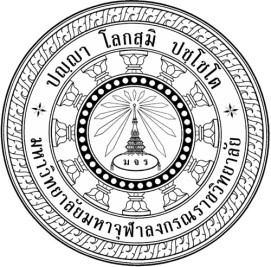 แบบสอบถามเพื่อการวิจัยเรื่อง พุทธบูรณาการเพื่อการพัฒนาประสิทธิผลการบริหารงานของเทศบาลเมืองในจังหวัดชลบุรี..........................................................................................คำชี้แจง		แบบสอบถามนี้จัดทำขึ้น เพื่อรวบรวมความคิดเห็นเกี่ยวกับพุทธบูรณาการเพื่อการพัฒนาประสิทธิผลการบริหารงานของเทศบาลเมืองในจังหวัดชลบุรี 		แบบสอบถามแบ่งออกเป็น ๕ ตอน คือ			ตอนที่ ๑ แบบสอบถามเกี่ยวกับข้อมูลลักษณะส่วนบุคคลทั่วไป			ตอนที่ ๒ แบบสอบถามเกี่ยวกับแรงจูงใจในการบริหารงาน			ตอนที่ ๓ แบบสอบถามเกี่ยวกับการบริหารสมัยใหม่			ตอนที่ ๔ แบบสอบถามเกี่ยวกับหลักอิทธิบาท ๔			ตอนที่ ๕ แบบสอบถามเกี่ยวกับการพัฒนาประสิทธิผล			ตอนที่ ๖ แบบสอบถามเกี่ยวกับแนวทางการพัฒนาประสิทธิผลการบริหารงานของเทศบาลเมืองในจังหวัดชลบุรี	ขอขอบคุณทุกท่านที่กรุณาตอบแบบสอบถามพระมหาวิเศษ กนฺตธมฺโม (มั่งคั่ง)นิสิตปริญญาเอก หลักสูตรรัฐประศาสนศาสตรดุษฎีบัณฑิตบัณฑิตวิทยาลัย มหาวิทยาลัยมหาจุฬาลงกรณาชวิทยาลัยตอนที่ ๑ แบบสอบถามเกี่ยวกับข้อมูลลักษณะส่วนบุคคลทั่วไปคำชี้แจง	กรุณาทำเครื่องหมาย  ลงใน   หน้าคำตอบที่ตรงกับความเป็นจริงของท่านมากที่สุด		เพียงข้อเดียว๑. เพศ 	 ชาย			 หญิง๒. อายุ   	 ต่ำกว่า ๓๐ ปี		 ๓๐ – ๔๐ ปี		 ๔๑ - ๕๐ ปี		 ๕๑ ปีขึ้นไป	๓. วุฒิการศึกษาสูงสุด 	 ต่ำกว่าปริญญาตรี		 ปริญญาตรี	 สูงกว่าปริญญาตรี		๔. ตำแหน่งงาน 	 พนักงานประจำ		 ลูกจ้างประจำ	 ลูกจ้างชั่วคราว		 อื่นๆ (ระบุ).......๕. ระยะเวลาในการปฏิบัติงานในเทศบาล	 น้อยกว่า ๕ ปี		 ๕ – ๑๐ ปี	 ๑๑ – ๒๐ ปี		 มากกว่า ๒๐ ปีตอนที่ ๒ แบบสอบถามเกี่ยวกับแรงจูงใจในการบริหารงานคำชี้แจง	กรุณาทำเครื่องหมาย  ลงใน   ที่ตรงกับความเป็นจริงของท่านมากที่สุด		โดยมีเกณฑ์การให้คะแนนดังนี้		๕ = มากที่สุด    ๔ = มาก   ๓ = ปานกลาง   ๒ =  น้อย    ๑ = น้อยที่สุด ตอนที่ ๓ แบบสอบถามเกี่ยวกับการบริหารสมัยใหม่คำชี้แจง	กรุณาทำเครื่องหมาย  ลงใน   ที่ตรงกับความเป็นจริงของท่านมากที่สุด		โดยมีเกณฑ์การให้คะแนนดังนี้		๕ = มากที่สุด    ๔ = มาก   ๓ = ปานกลาง   ๒ =  น้อย    ๑ = น้อยที่สุด ตอนที่ ๔ แบบสอบถามเกี่ยวกับหลักอิทธิบาท ๔คำชี้แจง	กรุณาทำเครื่องหมาย  ลงใน   ที่ตรงกับความเป็นจริงของท่านมากที่สุด		โดยมีเกณฑ์การให้คะแนนดังนี้		๕ = มากที่สุด  ๔ = มาก  ๓ = ปานกลาง  ๒ =  น้อย  ๑ = น้อยที่สุด ตอนที่ ๕ แบบสอบถามเกี่ยวกับประสิทธิผลการบริหารงานของเทศบาลเมืองในจังหวัดชลบุรีคำชี้แจง	กรุณาทำเครื่องหมาย  ลงใน   ที่ตรงกับความเป็นจริงของท่านมากที่สุด		โดยมีเกณฑ์การให้คะแนนดังนี้		๕ = มากที่สุด    ๔ = มาก   ๓ = ปานกลาง   ๒ =  น้อย    ๑ = น้อยที่สุด ตอนที่ ๖ แบบสอบถามปัญหา อุปสรรคและข้อเสนอแนะเกี่ยวกับแนวทางการพัฒนาประสิทธิผลการบริหารงานของเทศบาลเมืองในจังหวัดชลบุรี ๑. แนวทางการพัฒนาประสิทธิผลการบริหารงานของเทศบาลฯ ด้านการพัฒนาเทศบาล		ปัญหาและอุปสรรค................................................................................................................................................................................................................................................................................................................................................................................................................................................................................................		ข้อเสนอแนะ................................................................................................................................................................................................................................................................................................................................................................................................................................................................................................๒. แนวทางการพัฒนาประสิทธิผลการบริหารงานของเทศบาลฯ ด้านคุณภาพการให้บริการ		ปัญหาและอุปสรรค................................................................................................................................................................................................................................................................................................................................................................................................................................................................................................		ข้อเสนอแนะ................................................................................................................................................................................................................................................................................................................................................................................................................................................................................................๓. แนวทางการพัฒนาประสิทธิผลการบริหารงานของเทศบาลฯ ด้านการปฏิบัติราชการ		ปัญหาและอุปสรรค................................................................................................................................................................................................................................................................................................................................................................................................................................................................................................		ข้อเสนอแนะ................................................................................................................................................................................................................................................................................................................................................................................................................................................................................................๔. แนวทางการพัฒนาประสิทธิผลการบริหารงานของเทศบาลฯ ด้านการพัฒนาองค์กร		ปัญหาและอุปสรรค................................................................................................................................................................................................................................................................................................................................................................................................................................................................................................		ข้อเสนอแนะ................................................................................................................................................................................................................................................................................................................................................................................................................................................................................................ขอเจริญพรขอบคุณทุกท่านที่ตอบแบบสอบถามแบบสัมภาษณ์เรื่อง พุทธบูรณาการเพื่อการพัฒนาประสิทธิผลในการบริหารงานของเทศบาล
ในจังหวัดชลบุรี**********************************************************ตอนที่๑ ข้อมูลทั่วไปเกี่ยวกับผู้ให้สัมภาษณ์วัน/เดือน/ปี ที่ให้สัมภาษณ์............................................................................เวลา..............................น.ชื่อ/นามสกุล...........................................................................................................................................อายุ...........ปี ตำแหน่ง............................................................................................................................ตอนที่ ๒  ตามทัศนะของท่าน ท่านคิดว่าการพัฒนาประสิทธิผลในการบริหารงานของเทศบาลควรเป็นอย่างไร	๑. ด้านแผนพัฒนาของเทศบาล..............................................................................................................................................................................................................................................................................................................................................................................................................................................................................................................................................................................................................................................................................................................................................................................................................................................................................................................................................................................................๒. ด้านคุณภาพการให้บริการ................................................................................................................................................................................................................................................................................................................................................................................................................................................................................................................................................................................................................................................................................................................................................................................................................................๓. ด้านการปฏิบัติราชการ................................................................................................................................................................................................................................................................................................................................................................................................................................................................................................................................................................................................................................................................................................................................................................................................................................................................................................................................................................................................................................................................................................................................................................๔. ด้านการพัฒนาองค์กร..............................................................................................................................................................................................................................................................................................................................................................................................................................................................................................................................................................................................................................................................................................................................................................................................................................................................................................................................................................................................................................................................................................................................................................ตอนที่ ๓ ตามทัศนะของท่าน ท่านคิดว่าหลักอิทธิบาท ๔ ที่ส่งผลต่อประสิทธิผลในการบริหารงานของเทศบาล ควรเป็นอย่างไร๑. ฉันทะ (มีใจรัก)................................................................................................................................................................................................................................................................................................................................................................................................................................................................................................................................................................................................................................................................๒. วิริยะ (พากเพียรทำ)................................................................................................................................................................................................................................................................................................................................................................................................................................................................................................................................................................................................................................................................๓. จิตตะ (เอาจิตฝักใฝ่)................................................................................................................................................................................................................................................................................................................................................................................................................................................................................................................................................................................................................................................................๔. วิมังสา (ใช้ปัญญาสอบสวน)................................................................................................................................................................................................................................................................................................................................................................................................................................................................................................................................................................................................................................................................ ................................................................................................................................................................ ................................................................................................................................................................ตอนที่ ๔ ท่านมีแนวทางใดบ้างที่จะเป็นการส่งเสริมประสิทธิผลในการบริหารงานของเทศบาล ................................................................................................................................................................ ................................................................................................................................................................ ................................................................................................................................................................ ................................................................................................................................................................ ................................................................................................................................................................ ................................................................................................................................................................**********************************************************ขออนุโมทนาขอบคุณท่านเป็นอย่างยิ่งที่ให้ความกรุณาสละเวลาอันมีค่าในการตอบแบบสัมภาษณ์เพื่อประโยชน์ในการศึกษาวิจัยแรงจูงใจในการบริหารงานส่งผลต่อประสิทธิผลการบริหารงานของเทศบาลเมืองในจังหวัดชลบุรีระดับความคิดเห็นระดับความคิดเห็นระดับความคิดเห็นระดับความคิดเห็นระดับความคิดเห็นแรงจูงใจในการบริหารงานส่งผลต่อประสิทธิผลการบริหารงานของเทศบาลเมืองในจังหวัดชลบุรี๕๔๓๒๑ปัจจัยจูงใจ๑. มีความรู้สึกว่าได้เป็นส่วนหนึ่งของผลงานที่ประสบความสำเร็จ๒. ผู้บังคับบัญชาและเพื่อนร่วมงานยกย่องชมเชยเมื่อปฏิบัติงานจนประสบความสำเร็จ๓. มีความคิดริเริ่มสร้างสรรค์วิธีการใหม่ๆ มาใช้ในการปฏิบัติงานที่สร้างสรรค์จนสำเร็จ๔. มีอิสระในการปฏิบัติงานที่รับผิดชอบให้สำเร็จตามเป้าหมายที่วางไว้๕. การได้รับการสนับสนุนให้มีความเจริญก้าวหน้าตามความรู้ความสามารถ๖. มีโอกาสในการพัฒนาความรู้และประสบการณ์อยู่เสมอ เช่น ได้ไปดูงาน อบรม สัมมนา เป็นต้น๗. ผู้บังคับบัญชายอมรับในความรู้ความสามารถปัจจัยค้ำจุน๑. หน่วยงานมีการจัดระบบสวัสดิการและเงินตอบแทนอื่น ๆ เช่น ค่าเดินทางไปราชการ ค่าตอบแทนการทำงานนอกเวลา เป็นต้น๒. การติดต่อประสานงานกับหน่วยงานอื่นมีความสะดวกรวดเร็ว๓. การทำงานในองค์การนี้ช่วยส่งเสริมความมั่นคงในชีวิตส่วนตัว๔. มีความเชื่อมั่นในการปฏิบัติหน้าที่ตามตำแหน่งที่ได้รับ๕. ผู้บังคับบัญชาให้กำลังใจและส่งเสริมในการปฏิบัติงาน๖. มีการช่วยเหลือซึ่งกันและกัน และได้รับความร่วมมือเป็นอย่างดีจากทุกคน๗. หน่วยงานมีการกำหนดนโยบายและเป้าหมายในการปฏิบัติงานที่ชัดเจน และสามารถปฏิบัติได้การบริหารสมัยใหม่ส่งผลต่อประสิทธิผลการบริหารงานของเทศบาลเมืองในจังหวัดชลบุรีระดับความคิดเห็นระดับความคิดเห็นระดับความคิดเห็นระดับความคิดเห็นระดับความคิดเห็นการบริหารสมัยใหม่ส่งผลต่อประสิทธิผลการบริหารงานของเทศบาลเมืองในจังหวัดชลบุรี๕๔๓๒๑ด้านการวางแผน๑. จัดประชุมพนักงานเพื่อศึกษาสภาพปัญหาและความต้องการมาเป็นแนวทางในการวางแผนพัฒนาคุณภาพการบริหารงาน๒. เปิดโอกาสให้พนักงานทุกคนมีส่วนร่วมในการจัดทำแผนงานโครงการพัฒนาคุณภาพงานปฏิบัติงานที่สอดคล้องกับสภาพปัญหาและความต้องการในการพัฒนาคุณภาพงานของกิจการ๓. เทศบาลมีการจัดทำปฏิทินการปฏิบัติงานตามแผนงานของกิจการ๔. เทศบาลมีการกำหนดบทบาทหน้าที่การปฏิบัติงานในการปฏิบัติงานเป็นลายลักษณ์อักษรชัดเจนด้านการจัดองค์การ๑. เทศบาลมีการส่งเสริมให้พนักงานแสวงหาวิทยาการใหม่ๆ มาใช้ประโยชน์ในการปฏิบัติงาน๒. วิเคราะห์ผลสัมฤทธิ์ในการปฏิบัติงานและนำผลมาปรับปรุงการปฏิบัติงาน๓. เทศบาลมีการตรวจสอบการนำแผนงานไปใช้๔. เทศบาลมีการติดตาม ตรวจสอบการใช้วัสดุอุปกรณ์เพื่อดำเนินการปรับปรุงพัฒนาให้เหมาะสมกับพนักงานด้านการนำ๑. เทศบาลมีการวางแผนและประสานงานที่ดีก่อนตัดสินใจโดยคำนึงถึงผลกระทบที่จะเกิดขึ้น๒. เป็นแบบอย่างที่ดีเพื่อให้ผู้ใต้บังคับบัญชาปฏิบัติตาม๓. เทศบาลมีการสร้างเจตคติที่ดีในอาชีพและการทำงาน๔. เทศบาลมีการใช้ข้อมูลที่ถูกต้อง แม่นยำ ทันสมัยและเชื่อถือได้มาช่วยในการติดต่อสื่อสารด้านการควบคุม๑. จัดให้มีการประเมินผลการปฏิบัติงานตามแผนงานโครงการระหว่างดำเนินการร่วมกับพนักงาน๒. จัดให้มีการประเมินผลการปฏิบัติงานหลังจากสิ้นสุดการดำเนินการตามแผนงานโครงการ โดยเปรียบเทียบกับวัตถุประสงค์และเป้าหมาย๓. นำผลการประเมินผลการปฏิบัติงานทุกประเภทมาใช้เป็นข้อมูลในการวางแผนพัฒนาคุณภาพการปฏิบัติงาน๔. เทศบาลมีการประเมินผลการจัดกิจกรรมการปฏิบัติงานที่กำหนดไว้ในแผนงานเป็นระยะ ๆ เพื่อให้เป็นไปตามแผนงานที่กำหนดหลักอิทธิบาท ๔ ส่งผลต่อประสิทธิผลการบริหารงานของเทศบาลเมืองในจังหวัดชลบุรีระดับความคิดเห็นระดับความคิดเห็นระดับความคิดเห็นระดับความคิดเห็นระดับความคิดเห็นหลักอิทธิบาท ๔ ส่งผลต่อประสิทธิผลการบริหารงานของเทศบาลเมืองในจังหวัดชลบุรี๕๔๓๒๑ด้านฉันทะ (มีใจรัก)๑. เทศบาลมีการกำหนดวิสัยทัศน์และภารกิจหลักการพัฒนาท้องถิ่นที่สอดคล้องกับศักยภาพของท้องถิ่น๒. เทศบาลมีการกำหนดเป้าหมายการพัฒนา๓. เทศบาลมีการกำหนดยุทธศาสตร์การพัฒนาและแนวทางการพัฒนาด้านวิริยะ (พากเพียรทำ)๑. เทศบาลมีการประเมินสถานการณ์ก่อนการปฏิบัติงานตามแผนและโครงการ๒. เทศบาลมีการปฏิบัติงานตามแผนและโครงการไปตามขั้นตอนที่ได้วางไว้๓. เทศบาลมีการปฏิบัติงานตามแผนและโครงการบรรลุวัตถุประสงค์ของโครงการด้านจิตตะ (เอาจิตฝักใฝ่)๑. เทศบาลมีการดำเนินงานเป็นไปตามระยะเวลาที่กำหนด๒. เทศบาลมีการติดตามตรวจสอบและการดำเนินงานระหว่างการปฏิบัติงานตามแผนงานและโครงการ๓.เทศบาลมีการนำผลการประเมินไปปรับปรุงพัฒนาหน่วยงานให้มีประสิทธิภาพยิ่งขึ้นด้านวิมังสา (ใช้ปัญญาสอบสวน)๑. ผลการดำเนินโครงการ/กิจการนำไปสู่การแก้ไขปัญหาของประชาชนในท้องถิ่น๒. ประชาชนได้รับประโยชน์จากการดำเนินโครงการ/กิจกรรมอย่างแท้จริง๓. เปิดโอกาสให้ประชาชนมีส่วนร่วมหาแนวทางแก้ไข ปัญหาจากการติดตามและประเมินผลประสิทธิผลในการบริหารงานของเทศบาลเมืองในจังหวัดชลบุรีระดับความคิดเห็นระดับความคิดเห็นระดับความคิดเห็นระดับความคิดเห็นระดับความคิดเห็นประสิทธิผลในการบริหารงานของเทศบาลเมืองในจังหวัดชลบุรี๕๔๓๒๑ด้านแผนพัฒนาเทศบาล๑. เทศบาลเปิดโอกาสให้ประชาชน กลุ่มองค์กร หรือหน่วยงานต่าง ๆ เข้ามามีส่วนร่วมในการจัดทำแผนพัฒนา๒. เทศบาลมีการปฏิบัติตามแผนพัฒนา ที่กำหนดไว้๓. เทศบาลมีการดำเนินงานบรรลุตามแผนพัฒนา๔. เทศบาลมีการรายงานผลการดำเนินงานตามแผนพัฒนา๕.เทศบาลมีการนำผลการประเมินไปใช้ใน การพัฒนางานด้านคุณภาพการให้บริการ๑. ประชาชนมีความพึงพอใจในการปฏิบัติงานของเจ้าหน้าที่๒. เทศบาลมีโครงการบริการประชาชนใน วันหยุด๓. เจ้าหน้าที่มีความเต็มใจและตั้งใจในการให้บริการประชาชน๔. เทศบาลมีการจัดบริการสาธารณะที่มีคุณภาพ๕. เจ้าหน้าที่บริการประชาชนโดยยึดหลักความเสมอภาคด้านการปฏิบัติราชการ๑. เทศบาลมีแผนในการดำเนินกิจกรรมและโครงการ๒. เทศบาลมีการบริหารงบประมาณเป็นไปตาม แผนที่วางไว้๓.เทศบาลมีการใช้งบประมาณอย่างคุ้มค่า และสามารถตรวจสอบได้๔. เทศบาลมีการบริหารงบประมาณเป็นไปตาม แผนที่วางไว้ ๕.เทศบาลมีผลจากการดำเนินโครงการเป็นไป ตามวัตถุประสงค์ที่วางไว้ด้านการพัฒนาองค์กร๑.เทศบาลมีการกำหนดวัตถุประสงค์ในการทำงานไว้อย่างชัดเจน๒. เทศบาลมีการใช้ทรัพยากรให้เกิดประโยชน์สูงสุด๓. เทศบาลมีการวางแผนอัตราก าลังภายใน หน่วยงานไว้อย่างชัดเจน๔. เทศบาลมีมาตรการในการลดขั้นตอนการทำงาน๕. เทศบาลมีการสนับสนุนให้บุคลากรได้ ฝึกอบรมเพิ่มพูนความรู้